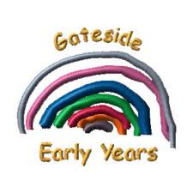 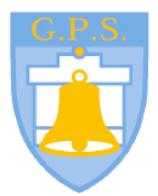 At Gateside Primary and Early Years Class we have a caring approach that is underpinned by positive, nurturing and respectful relationships.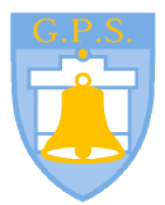 									August 2023Promoting Positive Relationships Policy   Our school values of RESPECT, NURTURE, CREATIVE and ACTIVE underpin everything we do at Gateside Primary School & Early Years Class.5 Pillars of Practice:1. Consistent, calm, adult behaviour.2. First attention for best conduct.3. Relentless routines.4. Scripting difficult conversations.5. Restorative approaches.P1-7 Classes use a Bell Reward system and this is consistent across the school.Children will receive a bell for demonstrating a school value or other agreed positive behaviours.Classes will work towards agreed rewards (achieving 10, 20 and 30 bells) and rewards will be agreed as a class. The rewards will be no more than 31 minutes per week (Fun 31 – Article 31 The right to relax and play).  SLT and other members of staff will issue pupils with house tokens.Houses that receive 130 tokens or more get an extra 10 minute play during Monday lunchtime.  The overall winning house for the week will have their shield displayed and colour their square in on the CfE board.  At the end of the year the house with the highest number of wins will receive an agreed treat by the house captains.  They will also be presented with the Challenge Shield at our annual Prize Giving Celebration.There may be times when teachers, pupils and parents/carers work together to support pupils through this process as it must be equitable.Visible Adult Consistencies1. Acknowledge everyonepositively2. Welcome children as theyenter the school/class doorevery day3. First attention alwaystowards positive behaviour.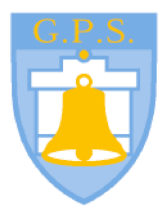 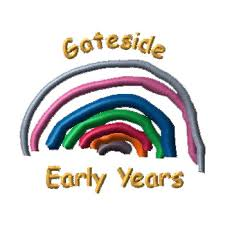 Above and BeyondAbove and beyond behaviourwill be recognised by:Verbal praiseClass/house tokensPositive message homeBell rewardsPraise Pad/stickersStepped Consequences1. Reminder – a reminder of the school values/charters2. Verbal warning to “turn it around” (delivered privatelywherever possible, makingchildren aware of theirbehaviour). Actions to support behaviour may be put in place e.g. child moved within class.3. Final warning4. Consequences to be explained to child at an alternative point, in a quiet place. These consequences must be equitable, natural and logical.Our School Values RESPECTNURTURECREATIVEACTIVEMicroscript30 second calm intervention to support good behaviour choices:Name, I have noticed that you are not  being…right now (refer to values)You have chosen to…(use action to support behaviour e.g. move child to another table)Can you remember yesterday/last week when you…? (refer to previous positive behaviourThank the child for listening then give them ‘take up’ time.Rights Based EducationA rights-based approach toeducation for all is a holistic one,encompassing access to education, educational equality (based on human rights, values and principles) and the environment in which education is provided.Parents as PartnersOur aim is to helpparents to be:• Involved with their child’s education and learning• Welcomed as an active participant in the life of theschool• Encouraged to express their views on education.Suggested Restorative QuestionsPast:1. What happened?2. What were you thinking at the time?Present:3. What have you thought since?4. How did this make people feel?5. Who has been affected?Future:6. How can we move on?